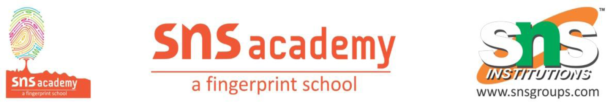 Revision questions1.why do we study the past?	Write the reasons.						2.How dates are important in history?					3.Explain the sources of history.						4. How does the Geographical location of a place influence its history?	5.How and where was the fire discovered?					6.‘Invention of the wheel was an important achievement’. Explain		7.Name a few Neolithic sites found in India other than Burzahom. How is the latter different from others?									8.Write a note on the subdivisions of the Palaeolithic Age			 9.The types of stone tools used during the Stone Age. write the name and uses.	10.What do you know about the prehistoric sites of Nevasa and Kurnool?(case study)  11.‘Tribes were central to the social formation of the Neolithic Age’. Discuss this statement.12.What are the main characteristics of the parallels?13.What is the relationship between longitude and time?    14.What is the purpose of having time zones?         15.why are different colors and symbols used in maps? Why do we need to classify maps in the following categories- physical, political, thematic?  	16. Difference between small scale maps and large scale maps.	17. How do sketches help give reasons?					18 How do maps help us ? mention any three reasons?19. How were records preserved during British rule?			20.why is an extra day added to a year after every four years?	21.Hallur, Bhimbetka,Hunsgi, Deojali, Burzaham,Kurnool, Langhnaj sites are in which states color them in the given map.					22. Draw the earth’s heat zones.					23.draw the meridian of longitude.24. Draw the diagram - seasons are caused by the earth’s revolution. 25. Mention the differences between longitude and latitude.			26. difference between Map and globe.